Приложение № 6к протоколу заседания Правительства Ростовской областиот 22.01.2020 № 3ПЕРЕЧЕНЬ рекомендаций Правительства Ростовской области по вопросу«О реализации в 2019 году на территории Ростовской области полномочий в области ветеринарии»1. Рекомендовать главам администраций муниципальных районов в Ростовской области в срок до 27.07.2020 направить в управление ветеринарии Ростовской области (Жилин В.Г.) информацию о проведенной работе по учету сельскохозяйственных животных и птицы в личных подсобных хозяйствах граждан в соответствии с пунктом 7 порядка ведения похозяйственных книг, утвержденного приказом Министерства сельского хозяйства Российской Федерации от 11.10.2010 № 345.2. Рекомендовать главам администраций городских округов и муниципальных районов в Ростовской области в срок до 31.12.2020:2.1. При возникновении эпизоотий вводить режим повышенной готовности или чрезвычайной ситуации и устанавливать местный уровень реагирования в порядке, установленном пунктом 8 статьи 4.1 Федерального закона от 21.12.1994 № 68-ФЗ «О защите населения и территорий от чрезвычайных ситуаций природного и техногенного характера».2.2. Информировать управление ветеринарии Ростовской области, о случаях нарушения требований законодательства об ответственном обращении с животными для принятия мер в пределах компетенции.3. Рекомендовать главе администрации города Волгодонска           Мельникову В.П. в срок до 01.04.2020 внести в управление ветеринарии Ростовской области предложения о помещениях в городе Волгодонске, которые могут быть предоставлены для размещения ветеринарной лаборатории с учетом требований, предусмотренных пунктом 2.3 Санитарных правил                              (СП) 1.3.2322-08 «Безопасность работы с микроорганизмами III-IV групп патогенности (опасности) и возбудителями паразитарных болезней».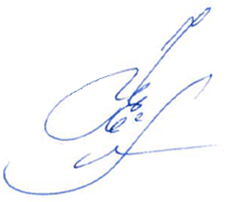 Начальник отдела по обеспечению деятельностиПравительства Ростовской области	Н.Ф. Ефремова 